 JAVNO KOMUNALNO PREDUZEĆE			OB 12“VODOVOD I KANALIZACIJA” d.o.o. 		rev.01.08.12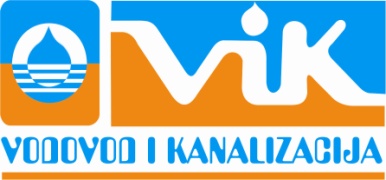 Kulište br. 2, Velika KladušaPreduzeće za proizvodnju i distribuciju vodePDV: 2634347470001Tel: +387 (0) 37 / 770-164 							              Broj: _____________ /17.                                                                                               
Fax: +387 (0) 37 / 772-164                                                                                                                 Datum : __________ / 17._________________________________________________________________________________________          Na osnovu Odluke Nadzornog odbora br. 602-02/17, direktor JKP “Vodovod i kanalizacija” d.o.o. Velika Kladuša donosi: ODLUKU O POKRETANJU POSTUPKA JAVNOG NADMETANJA- LICITACIJAČlan 1.          Izvršiti prodaju teretnih motornih vozila u vlasništvu JKP “Vodovod i kanalizacija” d.o.o. Velika Kladuša putem javnog poziva, i to:Teretno motorno vozilo Fiat punto – 3 komadaČlan 2.          Najniža početna cijena za sva tri teretna motorna vozila Fiat punto iznosi 2.750,00 KM sa uračunatim PDV-om.          Ponude se dostavljaju u zatvorenim kovertama, na adresu JKP „Vodovod i kanalizacija“ d.o.o. Velika Kladuša, Kulište br. 2, Velika Kladuša, najkasnije do 14.07.2017. godine do 12.00 sati, a otvaranje pristiglih ponuda će se izvršiti 17.07.2017. godine sa početkom u 12.00 sati u prostorijama uprave JKP „Vodovod i kanalizacija“ d.o.o. Velika Kladuša.Član 3.          Prilikom prodaje motorna vozila se kupuju po principu viđeno-kupljeno, pa se naknadne reklamacije ne uvažavaju. Kupljena motorna vozila preuzimaju se u roku od 3 (tri) dana od dana potpisivanja ugovora o kupoprodaji i uplate kupoprodajne cijene. Ponuđač je dužan dostaviti uz ovjerenu ponudu, rješenje o registraciji pravnog lica, identifikacijski broj, PDV broj (ukoliko je registrovan kao PDV obaveznik).Član 4.          Motorna vozila se mogu pogledati svaki radni dan u periodu od 01.07.2017. do 10.07.2017. godine, u vremenu od 09,00 do 12,00 sati. Sve dodatne informacije mogu se dobiti na broj telefona: 066/004-481, u vremenu od 7 do 15 sati.Član 5.          Direktor preduzeća se posebnom odlukom imenovati Komisiju za provođenje procedure prodaje službenih vozila JKP „Vodovod i kanalizacija“ d.o.o. Velika Kladuša.Član 6.          Ova odluka stupa na snagu danom donošenja a o njenom izvršenju će se starati Uprava preduzeća.          Dostavljeno:Uprava preduzećaa/a								                Direktor:								   ______________________								        Edin Kekić, dipl.ing. _____________________________________________________________________________________________________Redni brojLOT 1LOT 2LOT 3Marka i modelFiat PuntoFiat PuntoFiat PuntoBojaBijelaBijela BijelaBroj šasijeZFA18800004954333ZFA18800000912492ZFA18800000912793Snaga/zapremina motora (Kw/cm3)51/124851/124851/1248Godina proizvodnje200520062006StanjeispravnoispravnoispravnoPređena kilometraža177 120 km232 744 km294 750 kmRegistarska oznaka117-T-468M76-K-936J17-T-470Registrovano do27.10.2017.27.10.2017.27.10.2017.Početna cijena 
(sa uračunatim PDV-om)2.750 KM2.750 KM2.750 KMWeb: www.vik-kladusa.ba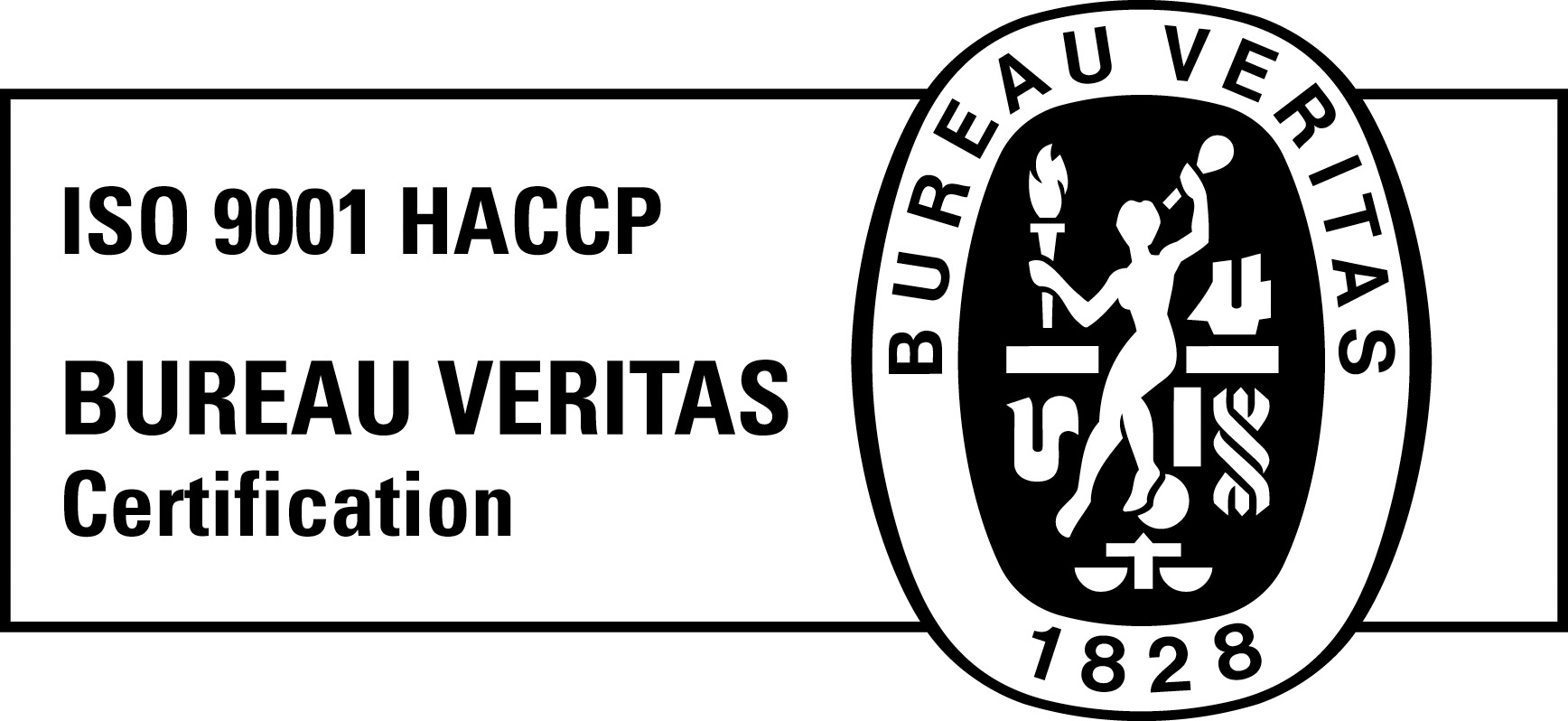 e-mail:vik@vik-kladusa.ba